ALLEGATO 1)Alla Segreteria Amministrativa delDipartimento di Scienze Politiche dell’Università degli Studi della Campania “Luigi   Vanvitelli” Viale Ellittico n. 31 – 81100 CasertaIl/La sottoscritto/a ____________________________________________________________________________________________________ nato/a a ________________________________________________________________________________________________ prov.____ il _________________ residente a ________________________________________________________ via ________________________________________________________________________n._____ prov. ____ c.a.p. __________, indirizzo di domicilio eletto ai fini del concorso (da indicare solo se diverso dalla residenza) ______________________________________________________________________________________________________________________________________________________________________________________________________________________________________________________________________________________________________________________recapito telefonico _______________________________,indirizzo di posta elettronica ordinaria _____________________________________________________________________indirizzo di posta elettronica certificata (pec) ___________________________________________________________________codice fiscale __________________________________________________,numero partita IVA ____________________________________________________ (se richiesta dal bando),iscrizione Albo _________________________________________________________________________ (se richiesta dal bando)CHIEDEdi essere ammesso/a alla selezione pubblica bandita con D.D.D. rep. n. _______________ - prot. n. ______________ del _____________________) per il conferimento di un incarico di ___________________________________________________________________________  avente per oggetto ___________________________________________________________________________________________________________________________________________________________________________________________________________________________________________________________________________________________________________________________________________________________________________________________________________da svolgersi presso il Dipartimento di Scienze e Tecnologie Ambientali, Biologiche e Farmaceutiche.A tal fine, consapevole delle sanzioni penali in caso di dichiarazioni mendaci nonché di formazione e/o uso di atti falsi previsti dall’art. 76 del D.P.R. 28 dicembre 2000, n. 445,DICHIARAdi essere cittadino _______________________________________________________________________________________di essere in possesso:della laurea __________________________________________ (indicare magistrale/specialistica o vecchio ordinamento) in ________________________________________________________________________________________________ conseguita in data  _________________ presso l’Università degli Studi di _____________________________________ ____________________________________________________________________ con la votazione di ______________;oppure di titolo equivalente estero in ___________________________________________________________________ conseguito in data _________________ presso ______________________________________________________________________________________________________________________________________________________________ con la votazione di _________________;nonché di adeguato curriculum scientifico professionale;di godere dei diritti civili e politici (se cittadino straniero anche nello Stato di appartenenza o provenienza);di non avere un grado di parentela o di affinità, fino al quarto grado compreso, con un professore appartenente al Dipartimento di Scienze e Tecnologie Ambientali, Biologiche e Farmaceutiche ovvero con il Rettore, il Direttore Generale o un componente del Consiglio di Amministrazione dell’Ateneo;di essere fisicamente idoneo all’attività da svolgere;non ha riportato condanne penali e non ha procedimenti penali in corso (f.1) di non essere interdetto dai pubblici uffici in base a sentenza passata in giudicato;h.	di non essere in situazioni, anche potenziali, di conflitto di interesse, ai sensi dell’art. 53, comma 14 del D.Lgs. 165/2001, come modificato dalla Legge n. 190/2012,i.	di non essere in situazioni in cui sussistono cause di incompatibilità o inconferibilità, ai sensi dell’art. 20 del D.Lgs 39/2013, a svolgere incarichi nell’interesse del Dipartimento;l.	di impegnarsi a comunicare tempestivamente ogni eventuale variazione della residenza ovvero del domicilio eletto ai fini della presente selezione.Il/La sottoscritto/a allega alla presente domanda: dichiarazione sostitutiva di certificazione del diploma di laurea;dichiarazione sostitutiva di certificazione del titolo di dottore di ricerca;dichiarazione sostitutiva di certificazione o dell’atto di notorietà di tutti i titoli scientifici che ritiene valutabili ai fini della procedura di valutazione comparativa;curriculum vitae in formato europeo datato e firmato.Allega, inoltre, alla domanda la fotocopia di un proprio documento di riconoscimento in corso di validità.Data……………………….                                 Firma………………………………….……………….. (da non autenticare) (f.2)_______________NOTEf.1)	In caso contrario indicare le condanne riportate, la data di sentenza dell’autorità giudiziaria che l’ha emessa, da indicare anche se è stata concessa amnistia, perdono giudiziale, condono, indulto, non menzione ecc., e anche se nulla risulta sul casellario giudiziale. I procedimenti penali devono essere indicati qualsiasi sia la natura degli stessi.f.2)	Apporre la propria firma in calce alla domanda; la stessa non dovrà essere autenticata da alcun pubblico ufficiale.ALLEGATO 2)Autorizzo il trattamento dei miei dati personali ai sensi della vigente normativa sulla Privacy.A conoscenza di quanto prescritto dall’art. 76 del D.P.R. 28 dicembre 2000 n. 445, sulla responsabilità penale cui si può andare incontro in caso di falsità in atti e di dichiarazioni mendaci, nonché di quanto prescritto dall’art. 75 del D.P.R. 28 dicembre 2000 n. 445, sulla decadenza dai benefici eventualmente conseguenti al provvedimento emanato sulla base di dichiarazioni non veritiere, ai sensi e per gli effetti del citato D.P.R. n. 445/2000 dichiaro, sotto la mia personale responsabilità, che tutte le informazioni contenute nel mio curriculum vitae sono veritiere.												FirmaData _____________																		            ______________________ALLEGATO 3)DICHIARAZIONE SOSTITUTIVA DI CERTIFICAZIONE	(art. 46 del D.P.R. 28 dicembre 2000, n. 445)	Il/la sottoscritto/a _________________________________________________________ nato a ________________________ prov.____,il _____________, residente a ______________________________________ prov. ____ c.a.p. __________, indirizzo ___________________________________________________________________, consapevole che le dichiarazioni mendaci sono punite penalmente ai sensi dell’art. 76 del D.P.R. 28 dicembre 2000, n. 445 e che potranno essere effettuati controlli, anche a campione, sulla veridicità delle dichiarazioni rese dai candidatiDICHIARA:di essere in possesso del/i sotto indicato/i titoli/i professionale/i e/o culturale/i______________________________________________________________________________________________________________________________________________________________________________________________________________________________________________________________________________________________________________________________________________________________________________________________________________________________________________________________________________________________________________________________________________________________________________________________________________________________________________________________________________________________________________________________________________________________________________________________________________________________________________________________________________________________________________________________________________________________________________________________________________________________________________________________________________________________________________Il/La sottoscritto/a è a conoscenza che i dati personali oggetto della presente dichiarazione saranno trattati dall’Università degli Studi della Campania “Luigi Vanvitelli” esclusivamente per finalità inerenti alla procedura di selezione e per l’assolvimento delle funzioni istituzionali dell’Amministrazione medesima.Il/La dichiarante, in qualità di interessato dell’anzidetto trattamento, può esercitare i diritti sanciti previsti dalla vigente normativa sulla Privacy.Si allega copia fotostatica del documento di riconoscimento.Luogo e data, _______________________________                          Il/La DichiaranteFormato europeo per il curriculum vitae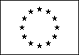 Informazioni personaliNome[Cognome, Nome, e, se pertinente, altri nomi ]Indirizzo[ Numero civico, strada o piazza, codice postale, città, paese ]TelefonoFaxE-mailNazionalitàData di nascita[ Giorno, mese, anno ]Esperienza lavorativa• Date (da – a) [ Iniziare con le informazioni più recenti ed elencare separatamente ciascun impiego pertinente ricoperto. ]• Nome e indirizzo del datore di lavoro• Tipo di azienda o settore• Tipo di impiego• Principali mansioni e responsabilitàIstruzione e formazione• Date (da – a)[ Iniziare con le informazioni più recenti ed elencare separatamente ciascun corso pertinente frequentato con successo. ]• Nome e tipo di istituto di istruzione o formazione• Principali materie / abilità professionali oggetto dello studio• Qualifica conseguita• Livello nella classificazione nazionale (se pertinente)Capacità e competenze personaliAcquisite nel corso della vita e della carriera ma non necessariamente riconosciute da certificati e diplomi ufficiali.Madrelingua[ Indicare la madrelingua ]Altre lingua[ Indicare la lingua ]• Capacità di lettura[ Indicare il livello: eccellente, buono, elementare. ]• Capacità di scrittura[ Indicare il livello: eccellente, buono, elementare. ]• Capacità di espressione orale[ Indicare il livello: eccellente, buono, elementare. ]Capacità e competenze relazionaliVivere e lavorare con altre persone, in ambiente multiculturale, occupando posti in cui la comunicazione è importante e in situazioni in cui è essenziale lavorare in squadra (ad es. cultura e sport), ecc.[ Descrivere tali competenze e indicare dove sono state acquisite. ]Capacità e competenze organizzative  Ad es. coordinamento e amministrazione di persone, progetti, bilanci; sul posto di lavoro, in attività di volontariato (ad es. cultura e sport), a casa, ecc.[ Descrivere tali competenze e indicare dove sono state acquisite. ]Capacità e competenze tecnicheCon computer, attrezzature specifiche, macchinari, ecc.[ Descrivere tali competenze e indicare dove sono state acquisite. ]Capacità e competenze artisticheMusica, scrittura, disegno ecc.[ Descrivere tali competenze e indicare dove sono state acquisite. ]Altre capacità e competenzeCompetenze non precedentemente indicate.[ Descrivere tali competenze e indicare dove sono state acquisite. ]Patente o patentiUlteriori informazioni[ Inserire qui ogni altra informazione pertinente, ad esempio persone di riferimento, referenze ecc. ]Allegati[ Se del caso, enumerare gli allegati al CV. ]